East China Normal University （211 985 http://www.ecnu.edu.cn/  ）East China Normal University was established on October 16, 1951, based on Daxia University (1924) and Guanghua University (1925), and was transferred to some departments of universities such as Fudan University, Tongji University, Zhejiang University, and St. John's University. It was founded on the original site of Daxia University. In 1972, it merged with Shanghai Normal University, Shanghai Institute of Physical Education, and other universities, and was renamed Shanghai Normal University. In 1980, the name of East China Normal University was restored. In 1997 and 1998, Shanghai Preschool Teachers College, Shanghai Institute of Education, and Shanghai Second Institute of Education were merged. In 2002, according to the strategic deployment of the adjustment of the layout and structure of universities in Shanghai, the planning and construction of the Minhang campus was launched. In 2006, the main body of the school was relocated to the Minhang campus, forming a school with two districts and a coordinated development pattern.In recent years, the school has adhered to the spirit of self-improvement, integrity, and the tradition of combining learning and thinking, as well as the integration of China and foreign countries, in the predecessor schools such as Daxia University and Guanghua University. It pursues the creation of wisdom, the melting of character, the ideal of national and social development, adheres to the school motto of seeking truth and creation, and sets a good example for others. It continuously improves the school governance system, continuously improves the level of school governance, and focuses on building a modern university system that is in line with the actual situation of the school, We are steadily moving towards the goal of becoming a world-renowned high-level research-oriented university with several first-class disciplines, coordinated development of multiple disciplines, and leading the development of teacher education in China. We aim to enter the ranks of world-renowned high-level research-oriented universities by around 2020, and build a world-class university by the middle of this century.The school currently has three departments: Earth Science Department, Education Department, and Economics and Management Department; 30 full-time colleges: School of Humanities and Social Sciences, School of Marxism, School of Law, School of Social Development, School of Foreign Languages, School of Chinese as a Foreign Language, School of Psychology and cognitive science, School of Sports and Health, School of Economics, School of Business Administration, School of Public Administration, School of Statistics, School of Communication, School of Arts, School of Fine Arts, School of Design, School of Science and Technology, School of Physics and Materials Science School of Chemistry and Molecular Engineering, School of Geographic Sciences, School of Urban and Regional Sciences, School of Ecology and Environmental Sciences, School of Marine Sciences, School of Life Sciences, School of Information Science and Technology, School of Computer Science and Software Engineering, School of International Chinese Language Teachers, School of Teacher Education, School of Asian European Business, School of Data Science and Engineering; 4 academies: Meng Xiancheng Academy, Jingguan Academy, Daxia Academy, and Guanghua Academy; 6 entity research institutes: Simian Humanities Higher Research Institute, International Relations and Regional Development Research Institute, Estuary and Coastal Science Research Institute, Urban Development Research Institute, National Education Macropolicy Research Institute, and Joint Research Institute of Transformation Science and Technology; Two State Key Laboratory: State Key Laboratory of estuarine and coastal science, State Key Laboratory of precise spectral science and technology; 1 management oriented college: Open Education College/Shanghai Teacher Development College. There is also a secondary school principal training center located in the school under the Ministry of Education.As of September 2017, there were 15089 full-time undergraduate students and 4 junior college students on campus; There are 18571 graduate students in school, including 3309 doctoral students and 15262 master's students (including 4167 free teacher education master's students); There are 2342 international students on campus.The school focuses on international cooperation and exchange, and has established strategic partnerships with world-renowned universities such as the French Higher Education Group, New York University in the United States, University of Virginia, Cornell University, University of Queensland in Australia, University of S ã o Paulo in Brazil, and University of Tokyo in Japan. It has also signed academic cooperation and exchange agreements with over 200 universities and research institutions around the world. Establishing a joint graduate school with the French Higher Education Group; Establishing the Sino French Joint Research Institute for Science and Society with the French Lyon High School and the French National Center for Scientific Research; Shanghai New York University, co founded with New York University in the United States, is the first Sino American cooperative university with independent legal personality; Collaborating with the Lyon School of Business in France to establish the Asia Europe Business School; Collaborate with the University of Haifa in Israel to jointly establish the Joint Research Institute for Transformation Science and Technology. The school has an international Chinese language teacher training base under the jurisdiction of the National Han Language Office, which serves as a cooperative institution with the Chinese side to build 8 Confucius Institutes.Professional Information Confucius Institute Scholarship of East China Normal University Chinese Language Teaching Class for South Asian Countries Applicants' nationalities: Bangladesh, Nepal, Pakistan, Sri Lanka, Afghanistan, Maldives, India Funded projects and registration conditions: 1、 Master's degree in Chinese International Education Funding period: 2 academic years Registration conditions: 1. Non Chinese, under the age of 35, with a bachelor's degree or equivalent;2. Chinese proficiency must reach 180 points in HSK Level 5 and 60 points in HSKK Intermediate; 3. An agreement must be signed with Hanban; Priority will be given to providing a work agreement or relevant proof of the intended teaching institution after graduation. Funding method: 1. Free of tuition and accommodation fees, with a living allowance of 3000 RMB per month; 2. Provide one round-trip economy class air ticket to the nearest place of residence in the home country and the institution of study every academic year. Note: After enrollment, all scholarship students must participate in the annual evaluation, and their academic performance and Chinese proficiency test must meet the evaluation requirements before they can continue to enjoy the scholarship in the second academic year. 2、 Chinese International Education Undergraduate, Preparatory+Undergraduate (1+4)Funding period: 4 academic years for undergraduate studies, and 5 years for preparatory and undergraduate studies Registration conditions: 1. Applicants must be non Chinese, under the age of 25, and have a high school degree; 2. Applicants for undergraduate Chinese proficiency must achieve a score of 180 points in HSK Level 3 and 60 points in HSKK Intermediate; 3. An agreement must be signed with Hanban. Funding method: 1. Free of tuition and accommodation fees, with a living allowance of 2500 RMB per month; 2. Provide one round-trip economy class air ticket to the nearest place of residence in the home country and the institution of study every academic year.Note: After enrollment, all scholarship students must participate in the annual evaluation, and their academic performance and Chinese proficiency test must meet the evaluation requirements before they can continue to enjoy the scholarship in the second academic year. III Short term Chinese intensive training (one academic year/semester) Funding period: 11 months per academic year, 5 months per semester Registration conditions: 1. Applicants must be non Chinese nationals, students majoring in Chinese and related majors, and have no experience of studying in China; 2. To apply for one academic year, one must achieve a Chinese proficiency level of 180 points in HSK Level 3 and 60 points in HSKK Junior Level; 3. Applicants for one semester must achieve a Chinese proficiency level of 120 points in HSK Level 2 and 60 points in HSKK Elementary.Funding method: Free of tuition and accommodation fees, with a living allowance of 2500 RMB per month. 5、 Application method Step 1: Fill out the online application form Applicants log in to the scholarship website（ http://cis.chinese.cn ）Register, fill out the "Confucius Institute Scholarship Application Form", and upload electronic scanned copies of relevant proof materials as required. *For applicants who choose 1+4 projects, please select 'Undergraduate' and note '1+4' after their Chinese name, such as' Wang Wei 1+4 ' *Please check 'Yes' in the' Is it a Hanban Teacher Office project? 'box for all applicantsStep 2: Contact the 'recommendation agency' for online recommendation Regarding recommended institutions: 1. There are mainly the following types of recommended institutions: 1) Confucius Institutes/Independent Confucius Classrooms that have been operating for more than six months: available through www.hanban.org 2) The Chinese Proficiency Test (HSK) with scholarship recommendation authority can be found at www.chinesetest.cn3) The overseas organizer of the "Chinese Bridge" competition is the Education and Culture Department (Group) of the Chinese Embassy (Consulate), Confucius Institutes, and related educational institutions. Please consult chinesebridge@hanban.org  2. After selecting a referral agency and submitting an online application, please contact the referral agency for online recommendation. Step 3: Send the paper version of the application materials 1. Confucius Institute Scholarship Application Form 2. A scanned copy of the passport photo page.*Applicants under the age of 18 must be formally appointed by their parents as guardians of the foreign student by a foreigner or Chinese resident in China, and submit notarized documents of the guardian's guarantee. 3. Scanned copies of HSK and HSKK performance reports (valid for 2 years). Online grades are not accepted. *Winners who come to China to participate in the "Chinese Bridge" semi-finals can provide the "Chinese Bridge" award certificate and the "Confucius Institute Scholarship Certificate". 4. Recommendation letter issued by the head of the recommendation agency 5. Proof of highest academic qualifications (proof of graduation expectations) and academic transcripts on campus.*Graduation expectation certificate, school study certificate, transcript, if not in Chinese or English, corresponding notarized documents must be provided; The highest education certificate and transcript require stamped original copies, and photocopies and colored copies are not accepted. 6. Applicant's personal statement (Chinese language learning background, study plan and objectives in China, etc.). Please write in Chinese or English, print and attach the applicant's signature. 7. A copy of the "Record of Foreign Human Body Examination". This form is uniformly printed by the Chinese health and quarantine department and must be filled out in English. The Record of Foreigner physical examination is invalid if the item is missing, the photo of the foreigner is not affixed, or the seal on the photo is not stamped, or the signature and seal of the doctor and the hospital are not available.Material delivery address: Recipient: International Student Office of East China Normal University Attention: Sun Xiaoqian Address: Room 253, Physics Building, No. 3663 Zhongshan North Road, Shanghai (200062) Tel:+86-21-62232013     E-mail: xqsun@gec.ecnu.edu.cn  Step 4: Wait for the video interview notificationThe School of Chinese as a Foreign Language at East China Normal University will organize interviews for approved undergraduate and master's program students. The interview can be Skype video interview or on-site interview. The interview time will be notified by email and phone. Please ensure to provide effective contact information. 6、 Precautions 1. Facsimiles of application materials will not be accepted. 2. Applications from individuals with incomplete application materials will not be accepted. Regardless of whether the applicant is admitted or not, the above application materials will not be returned. 4. If the application materials are falsified or not submitted by oneself, once verified, the application qualification will be cancelled.5. If the winner is unable to register for any reason, they should inform the receiving institution in writing 15 days before the registration date and indicate the reason. Those who fail to report without reason will be disqualified from the scholarship. 6. Scholarship eligibility will be cancelled if they fail the entrance examination, or if they drop out of school or suspend their studies midway. 7、 Contact information International Student Office of East China Normal University Sun Xiaoqian Address: Room 253, Physics Building, No. 3663 Zhongshan North Road, Shanghai (200062) Tel: 62232013 Email: xqsun@gec.ecnu.edu.cn  Confucius Institute Scholarship at East China Normal University Source: Scholarship categories and application conditions 1. Master's degree in Chinese International Education Enrolled in September 2018, with a funding period of 2 years. Possess a bachelor's degree. The Chinese language exam scores 210 points in HSK (Level 5) and 60 points in HSKK (Intermediate). Priority will be given to providing a work agreement or relevant proof of the intended teaching institution after graduation. 2. Bachelor's degree in Chinese International Education Enrolled in September 2018, with a funding period of 4 years.Having a high school education. The Chinese language exam scores 210 points in HSK (Level 4) and 60 points in HSKK (Intermediate). 3. One academic year trainee Enrolled in September 2018, with a funding period of 11 months. Not admitting international students in China. 3.1 International Education of Chinese Language The Chinese language exam score reaches 270 points in HSK (Level 3), indicating an HSKK score. 3.2 Chinese Language and Literature, Chinese History, Chinese philosophy The Chinese language exam scores 180 points in HSK (Level 4) and 60 points in HSKK (Intermediate). 3.3 Chinese Language Training I achieved a score of 180 in the HSK (Level 3) Chinese language exam.4. One semester of trainees Enrolled in September 2018 and March 2019, with a funding period of 5 months. Applicants with X1 or X2 visas on their passports will not be admitted. 4.1 Chinese international education, Chinese language and literature, Chinese history, Chinese philosophy The Chinese language exam score reaches 210 points in HSK (Level 3), indicating an HSKK score. 4.2 Traditional Chinese Medicine and Tai Chi Culture Has an HSK score. 5. Four week trainees Enrolled in July or December 2018, with a funding period of 4 weeks. Applicants with X1 or X2 visas on their passports will not be admitted. 5.1 Traditional Chinese Medicine and Tai Chi CultureHas an HSK score. 5.2 Chinese Language+Chinese Family Experience Has an HSK score. Registration will be conducted by a group of Confucius Institutes, and the receiving institution will be contacted in advance to determine the study plan in China. The plan will be submitted to the headquarters for approval in advance, with each group consisting of 10-15 people. 5.3 Confucius Institute Special Four Week Students Has an HSK score. Registration will be conducted by a group of Confucius Institutes, with each group consisting of 10-15 people. Scholarship content The Confucius Institute Scholarship funding includes tuition fees, accommodation expenses, living expenses (excluding four week trainees), and comprehensive medical insurance premiums.1. The tuition fee is coordinated by the receiving institution for the cultivation and management of scholarship students, cultural activities, and the organization of Chinese language exams. The tuition fee does not include textbook fees and admission tickets to tourist attractions. 2. The accommodation fee is coordinated and used by the receiving institution, providing students with free dormitories, usually double rooms; After applying for scholarship and receiving approval from the institution, those who choose to stay off campus will receive accommodation fees from the school on a monthly or quarterly basis, with a standard of 700 RMB per month. 3. The living expenses are distributed monthly by the receiving institution. The standard for undergraduate, one-year, and one-year trainees is 2500 RMB per month; The master's degree in Chinese International Education is 3000 RMB per month.Scholars will enroll and register at the time specified in the admission notice of the receiving institution, otherwise their scholarship eligibility will be cancelled. Those who register at the school before the 15th (inclusive) of the current month will receive full living expenses for the month; Those who register after the 15th will receive half a month's living expenses in the same month. Scholars who leave China for more than 15 days due to personal reasons during the semester (excluding winter and summer) will be suspended from paying their living expenses during their absence from China. Scholars who suspend or drop out of school due to personal reasons, or are subject to disciplinary action by the receiving institution, shall be suspended from their living expenses starting from the date of suspension or withdrawal or receipt of disciplinary notice. The living expenses of graduates shall be paid half a month after the graduation date determined by the school.4. The comprehensive medical insurance premium shall be implemented in accordance with the relevant regulations of the Ministry of Education of China on studying in China, and shall be uniformly purchased by the receiving institution. The standard for four week trainees is 160 yuan/person, 400 yuan/person for one semester of trainees, and 800 yuan/year/person for more than one academic year. Application time April 20th (enrollment in July). June 1st (enrollment in September). March 20th (enrollment in December). On December 20th (enrollment in March 2019). The Hanban will conduct centralized evaluation and provide selective funding. The scholarship evaluation will be completed two months before enrollment, and the evaluation results will be announced.Application method Starting from March 1, 2018, applicants must log in to both our school website (application. php) and the Confucius Institute Scholarship website（ http://cis.chinese.cn ）Register online, fill out the 'Confucius Institute Scholarship Application Form', and attach electronic scanned copies of relevant supporting materials. When registering on our school website, a registration fee of 800 yuan is required. 2. Contact a recommendation agency for online recommendations.Hanban entrusts Confucius Institutes (independent Confucius Classrooms) from various countries and some Chinese language exam centers (such as East China Normal University) as recommendation agencies to select local applicants, review application materials, and contact receiving universities to collect and transfer admission materials for scholarship students. 3. The application materials will be reviewed by the receiving institution for admission qualifications (applicants for our school's academic program will need to undergo an interview), and the pre admission candidates will be submitted to the Hanban. It usually takes 20 working days. 4. Hanban conducts a comprehensive evaluation of those who meet the requirements and selects the best candidates for admission. Hanban will complete the scholarship review two months before students enter school.5. After the receiving institution confirms their intention to study abroad with the award-winning students, they will send a "Admission Notice" and a "Visa Application Form for Foreign Students in China" (JW202 Form), and students can print the award certificate online. 6. After registering as a student according to the prescribed time, enjoy the benefits of Confucius Institute Scholarship. Disclaimers 1. For relevant professional training plans and teaching courses, please consult our school in advance. Applicants must understand the specific admission conditions and registration deadline of our school, and submit application materials in accordance with relevant regulations. 3. If the application materials are incomplete or do not meet the admission requirements, they will not be accepted.4. If the application materials are falsified or not submitted by oneself, once verified, the application qualification will be cancelled. 5. Academic students must participate in the annual evaluation, as detailed in the "Confucius Institute Scholarship Annual Evaluation Measures". 6. Scholarship eligibility will be cancelled if they fail to report on time, fail the entrance examination, drop out midway, or are absent from school. About the Winners of Chinese Bridge Those who have won the 2018 Confucius Institute Scholarship Certificate in various Chinese Bridge competitions can log in to the Confucius Institute Scholarship website and submit application materials to the target receiving institution with the scholarship certificate. Contact information International Student Office of East China Normal UniversitySun Qi Address: Room 253, Physics Building, No. 3663 Zhongshan North Road, Shanghai (200062) Tel:+86-21-62232013/62238353 E-mail: qsun@admin.ecnu.edu.cn  Hanban Exam and Scholarship Division Email: scholarships@hanban.org  Fax:+86-10-58595727 East China Normal University Shanghai Municipal Government ScholarshipIn order to further promote the development of the education industry for foreign students in Shanghai, support and encourage more outstanding foreign students and scholars to come to our school for study, in accordance with the relevant provisions of the "Trial Measures for the Application of Government Scholarships for Foreign Students in Shanghai" and in combination with the actual situation of our school, this measure is specially formulated. Application object 1. Class A scholarship (full scholarship) 
for 
outstanding foreign students (doctoral, master's, undergraduate) who come to East China Normal University for graduate education. 
2. Class B scholarship (partial scholarship) for outstanding foreign students (doctoral, master's, undergraduate) who come to East China Normal University for academic educationNote: Undergraduate applicants who do not meet the Chinese language proficiency requirements for entering the major can prepare to study Chinese for one year and enjoy full scholarship treatment during the preparation period. If they still do not meet the requirements for entering the major after the preparation period, they will be considered as Chinese language learners Scholarship content 1. Class A Scholarship (Full Scholarship): 
Free of tuition and accommodation fees, comprehensive medical and accident insurance, monthly scholarship living expenses, 2500 yuan per month for undergraduate students, 3000 yuan per month for master's students, and 3500 yuan per month for doctoral students. 
2. Class B Scholarship (Partial Scholarship): 
Tuition free, comprehensive medical and accident insurance providedApplicant Qualification The applicant must be a non Chinese citizen with good physical health; Those who come to China to pursue a bachelor's degree have a degree equivalent to a Chinese high school graduation, and are no more than 25 years old; Those who come to China to pursue a master's degree must have a bachelor's degree and be under the age of 35; Those pursuing a doctoral degree in China must hold a master's degree and be under the age of 40. Application time: April 1, 2018- May 15, 2018 Review process:1. The school has established a "Shanghai Government Scholarship for Foreign Students" evaluation committee, consisting of relevant officials from the International Student Office, Academic Affairs Office, Graduate School, and Finance Department, as well as professors from relevant departments, responsible for specific affairs. After the International Student Office confirms the qualifications and application conditions of the applicant, it will submit the list of applicants and materials that meet the application conditions to each college for review and provide opinions. 3. The evaluation committee will review the applicant's materials based on the college's evaluation opinions (if necessary, students can be organized for interviews). The evaluation work will be based on the principles of "fairness and impartiality", and the final list of scholarship recipients will be determined and submitted to the school leadership for approval.4. The International Student Office will publish the evaluation results of various scholarships separately, and the evaluation results will be announced on the website of the International Student Office. At the same time, the scholarship recipients will be notified in writing. Application method First, apply online (please log in to www.study-shanghai. org), and the enrollment institution code of East China Normal University is 10269. After successfully applying online, please submit the following paper materials to the International Student Office of East China Normal University: 1. The "Shanghai Municipal Government Scholarship Application Form" should be automatically generated and printed after submitting the application online;2. Certified proof of highest education level. If the applicant is a fresh graduate in school, they must submit a certificate of enrollment and a pre graduation certificate issued by their school of study (after obtaining the certificate, a supplementary one is required). Non Chinese or English versions must be accompanied by a notarized translation of the corresponding Chinese or English version; 3. Academic transcripts. Non Chinese or English versions must be accompanied by a notarized Chinese or English translation; 4. Study and research plan in China (no less than 1000 words), written in Chinese or English;5. Applicants for Chinese language teaching programs should provide a copy of the HSK5 or higher Chinese proficiency test certificate. For undergraduate applicants who have not reached HSK5, please provide an existing HSK certificate and can apply for one year of Chinese language tutoring; Applicants for English teaching programs should provide proof of their IELTS, TOEFL, or other English proficiency; 6. Applicants who plan to pursue master's and doctoral degrees should submit letters of recommendation from two professors or associate professors, written in Chinese or English; 7. Students applying to study music and art must provide their own works; 8. Health certificate (copy). 9. Material acceptance fee: 800RMB.Please make a bank remittance to the following account, and the remittance voucher should be sent together with the application materials. Note: Faxes of application materials will not be accepted. Incomplete application materials or unpaid application fees will not be accepted. The above application materials are non refundable regardless of whether the applicant is admitted or not. Contact information Please mail the application materials to the International Student Office of East China Normal University before May 15th Undergraduate Program Sun Xiaoqian xqsun@gec.ecnu.edu.cn  Master's Program Shuai Xuanyu xyshuai@gec.ecnu.edu.cn                 Doctoral Program Yin Ying yyin@ied.ecnu.edu.cn  Address: International Student Office, Room 253, Physics Building, 3663 Zhongshan North Road, Shanghai, China Postal code: 200062 Contact number: 0086-21-62232013 East China Normal University Outstanding Undergraduate Freshman ScholarshipSince 2016, East China Normal University has established the "East China Normal University Outstanding International Students (Undergraduate) Freshman Scholarship" to support outstanding international students to pursue undergraduate degrees at our university. The enrollment measures are hereby formulated as follows (hereinafter referred to as "Freshman Scholarship"): Enrollment targets 1. Non Chinese citizens holding a valid foreign passport with a degree equivalent to a Chinese high school graduation. 2. Apply to pursue our undergraduate program. Applicant Qualification: 1. Possess a Chinese proficiency certificate of HSK-5 or above, with a comprehensive score of 180 or above; 2. Winners of major competitions both domestically and internationally;3. Excellent high school performance; 4. Not simultaneously enjoying other types of scholarships. Scholarship content and distribution standards 1. The scholarship period is the first academic year after enrollment, with a total scholarship amount of 30000 RMB. 2. Distribution method: Monthly distribution, 2500 RMB per month, for a total of 12 months. 3. This scholarship is not exempt from tuition fees. Application steps Applicants should log in to the website of the International Education Center of East China Normal University to apply online, upload electronic scanned copies of relevant proof materials, and send the original application materials to the International Student Office.1. East China Normal University Outstanding International Student Freshman Scholarship Application Form (can be printed after submitting the application online) 2. High school graduation certificate and transcript ① The original Chinese or English document stamped with the seal and signature of the institution, or a notarized Chinese or English translation. ② Fresh graduates can first provide the original expected graduation certificate issued by the school. 3. Copy of HSK certificate 4. Copies of award certificates for major domestic and international competitions 5. Passport copy 6. Personal statement (no more than 2 pages)7. The material acceptance fee is ¥ 400 yuan (remittance of ¥ 400 or $80 is acceptable, and please send the remittance voucher along with the application materials.) closing date June 10, 2018 (original material delivery date) Admission results The admission list will be posted on the bulletin board on June 20th and notified via email. Please check carefully. Material delivery address East China Normal University International Student Office, Room 253, Physics Building, No. 3663 Zhongshan North Road, Shanghai, China 200062 Contact person: Sun Xiaoqian e-mail: xqsun@gec.ecnu.edu.cn  Contact number: 86-21-62233013; Fax: 86-21-62238352 East China Normal University Outstanding Foreign Student Individual Scholarship Application qualifications 1) All types of public funded and self funded international students who are registered as sophomores or above are eligible to apply (undergraduate transfer students must study in school for at least one year, and continuing education students must study in school for at least one semester) 2) Academic Individual Award: Those who have achieved good academic performance during the semester or have won various competitions both domestically and internationally (undergraduate students); Good academic performance, published as the first or second author in Chinese or international core journals in the previous academic year, or presented papers or gave major speeches at domestic and international academic conferences (graduate students);3) Individual Award for Activities: International students who actively organize and participate in various art, sports, and social welfare activities of the school or department (more than twice), and have made outstanding contributions. Reward amount: 5000 yuan Those who have one of the following circumstances during the academic year of evaluation generally do not qualify for scholarships 1) Those who have received various punishments for violating laws and regulations in the academic year that have not yet been lifted, or those who have been criticized by the school or department; 2) Students who applied for suspension, retention, or extension of their academic year in the previous academic year; Those who were not within China in the previous academic year are not allowed to participate in the scholarship selection;3) Those who fail the required and elective courses (including public elective courses) during the academic year are generally not eligible for scholarships. Note: 1. Students can apply for different scholarships at the same time, but can only receive one of them in the end. 2. If there are no students who meet the requirements for award review, the award will be vacant. 3. The specific evaluation requirements and quotas for scholarships shall be subject to the notice issued that year. Application materials 1. Application form (downloaded from the attachment);2. Transcripts and attendance records of the previous academic year (for further education students, the previous semester); 3. Letter of recommendation from the department; 4. Other certificates or graphic materials proving the individual's participation in various activities or awards in the previous academic year. Note: The above application materials must be true and valid. If there is any fraud, once verified, the scholarship qualification will be cancelled. Review process 1. Students submit application materials to their respective departments. 2. The application materials will be submitted to the International Student Office by the college system for departmental evaluation. 3. Organize interviews, relevant departments review, and determine the list of scholarship students. 4. The admission results are publicly available on the website of the International Student Office. 5. Grant scholarships and certificates. contact information Contact person: Teacher Sun Qi, Room 253, Physics Building, Zhongshan North Road Campus Tel: 62232013 East China Normal University Outstanding Foreign Student Degree Scholarship Application qualifications1) Self funded international students who are registered as sophomores and above (undergraduate transfer students must study in school for at least one year); 2) Outstanding performance in academic performance, social practice, innovation ability, scientific research ability, comprehensive quality, and other aspects during the semester, earning awards at the department or school level; 3) Not enjoying any form of Chinese government scholarship. Reward amount: Undergraduate - bonus of 15000 yuan; Graduate (Master's, PhD) - Bonus of 20000 yuan Those who have one of the following circumstances during the academic year of evaluation generally do not qualify for scholarships 1) Those who have received various punishments for violating laws and regulations in the academic year that have not yet been lifted, or those who have been criticized by the school or department; 2) Students who applied for suspension, retention, or extension of their academic year in the previous academic year; Those who were not within China in the previous academic year are not allowed to participate in the scholarship selection; 3) Those who fail the required and elective courses (including public elective courses) during the academic year are generally not eligible for scholarships. Note: 1. Students can apply for different scholarships at the same time, but can only receive one of them in the end.2. If there are no students who meet the requirements for award review, the award will be vacant. 3. The specific evaluation requirements and quotas for scholarships shall be subject to the notice issued that year. Application materials 1. Application form (downloaded from the attachment); 2. Transcripts and attendance records of the previous academic year (for further education students, the previous semester); 3. Letter of recommendation from the department; 4. Other certificates or graphic materials proving the individual's participation in various activities or awards in the previous academic year. Note: The above application materials must be true and valid. If there is any fraud, once verified, the scholarship qualification will be cancelled.Review process 1. Students submit application materials to their respective departments. 2. The application materials will be submitted to the International Student Office by the college system for departmental evaluation. 3. Organize interviews, relevant departments review, and determine the list of scholarship students. 4. The admission results are publicly available on the website of the International Student Office. 5. Grant scholarships and certificates. contact information Contact person: Teacher Sun Qi, Room 253, Physics Building, Zhongshan North Road CampusTel: 62232013 East China Normal University Chinese Government Scholarship Independent Enrollment Program Application object Full time graduate students (master's or doctoral students) on campus; Only new students enrolled in September 2018 can be admitted, and fresh graduates studying in China in 2018 are not allowed to apply Scholarship content1) Full scholarship: tuition, medical insurance, accommodation, and living expenses. 
2) Partial Scholarship: refers to one or several aspects of a full scholarship. 
3) International travel expenses: In principle, international travel expenses are borne by oneself, unless otherwise agreed upon. Applicant Qualification The applicant must be a non Chinese citizen with good physical health; Those who come to China to pursue a master's degree must have a bachelor's degree and be under the age of 35; Those pursuing a doctoral degree in China must hold a master's degree and be under the age of 40. Application time:January 1, 2018- March 31, 2018 Application method Please make sure to read msg.php? After understanding the school management regulations of Chinese government scholarship students, start applying. 1. The International Student Office applies online and pays the registration fee. application.php 2. Chinese government scholarship website application. After successfully applying online, please send the following paper materials (both one original and one copy, please divide into two copies) to the International Student Office of East China Normal UniversityThe "Chinese Government Scholarship Application Form" (this form is automatically generated after the online application mentioned above); ● Copy of passport ● Notarized proof of highest education level. If the applicant is a fresh graduate from abroad, they need to submit an additional proof of enrollment and expected graduation certificate issued by their school of study. After obtaining the graduation certificate, they need to submit it again. Text other than Chinese and English must be accompanied by a notarized Chinese or English translation; ● Copies of graduation certificates and degree certificates, as well as corresponding transcripts (please attach Chinese or English translations outside of Chinese and English); ● Study and research plan in China (no less than 800 words), written in Chinese or English;● Recommendation letters from two professors or associate professors, written in Chinese or English; Please fill in the recommendation letter according to the unified template. ● The copy of Foreigner physical examination Record and blood examination report, and the original should be taken with you when you come to China. HSK (Chinese Proficiency Test) certificate. Applicants who apply for Chinese language teaching and do not have a Chinese language foundation should choose Chinese language tutoring for 1-2 years. Applicants who apply for English teaching majors should submit proof of their English proficiency. Material acceptance fee: 800RMB (paid during online registration)Applicants for doctoral programs are required to submit papers and research results published during their master's degree studies; Abstract page of master's thesis (master's thesis does not need to provide the full text, only the abstract page) Note: Faxed or email applications for application materials are not accepted; If the application materials are incomplete, they will not be accepted. Please submit all the materials at once; The above application materials will not be returned regardless of whether the applicant is admitted or not. Admission resultsAfter the application is accepted, we will contact the applicant via email. Around mid June, the final admission list will be posted on the "bulletin board" of lxs. ecnu. edu. cn and notified via email. Please check carefully. Contact information Please mail the application materials to the International Student Office of East China Normal University before March 31st Master's Program Shuai Xuanyu xyshuai@gec.ecnu.edu.cn                 Doctoral Program Yin Ying yyin@ied.ecnu.edu.cn  Address: International Student Office, Room 253, Physics Building, 3663 Zhongshan North Road, Shanghai, China Postal code: 200062Contact number: 0086-21-62232013 Accommodation environment: Campus Landscape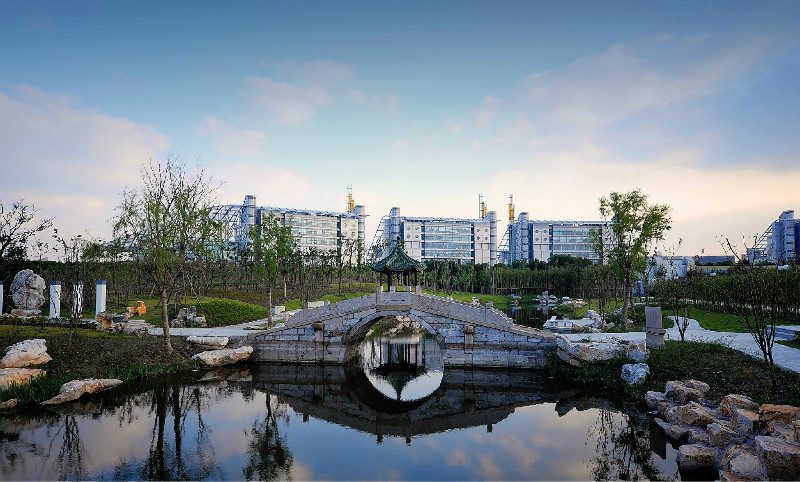 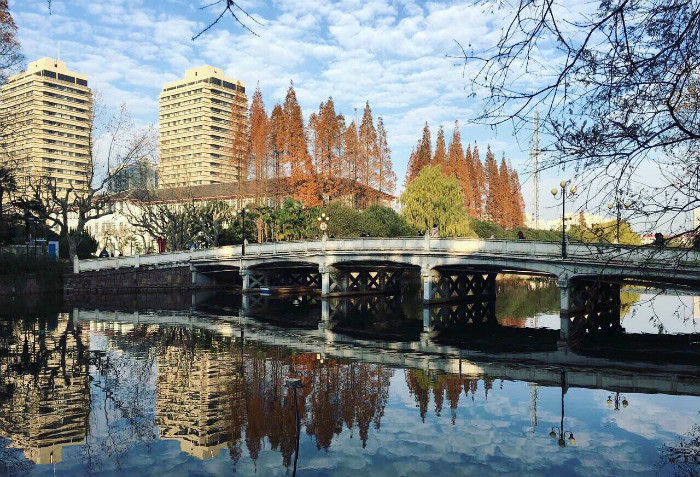 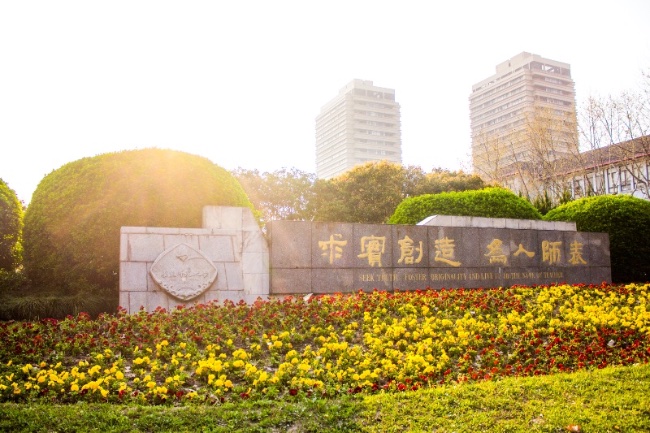 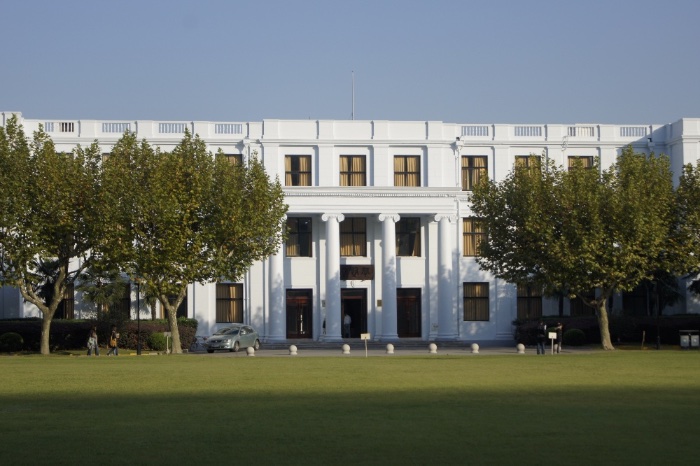 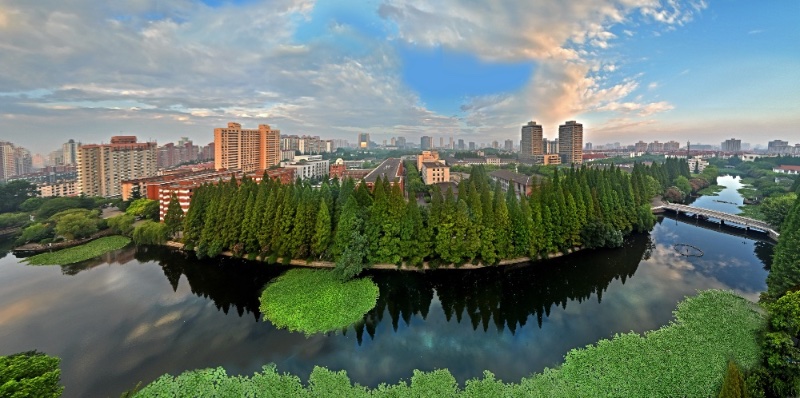 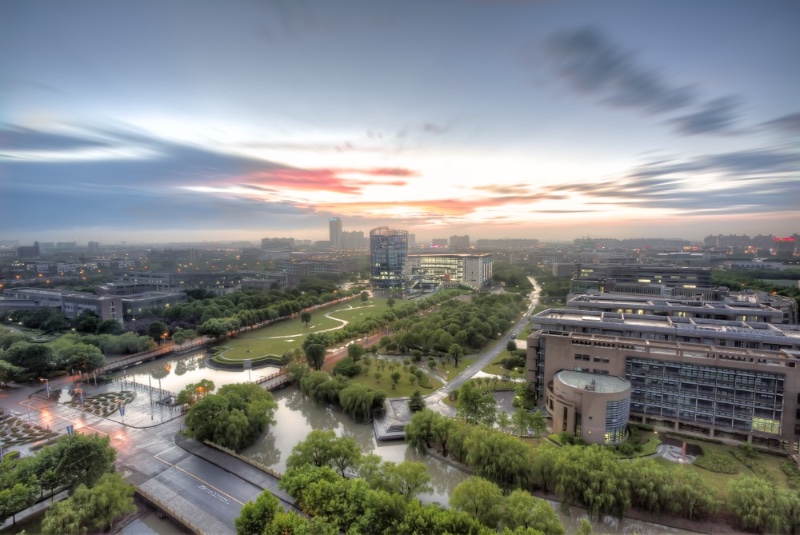 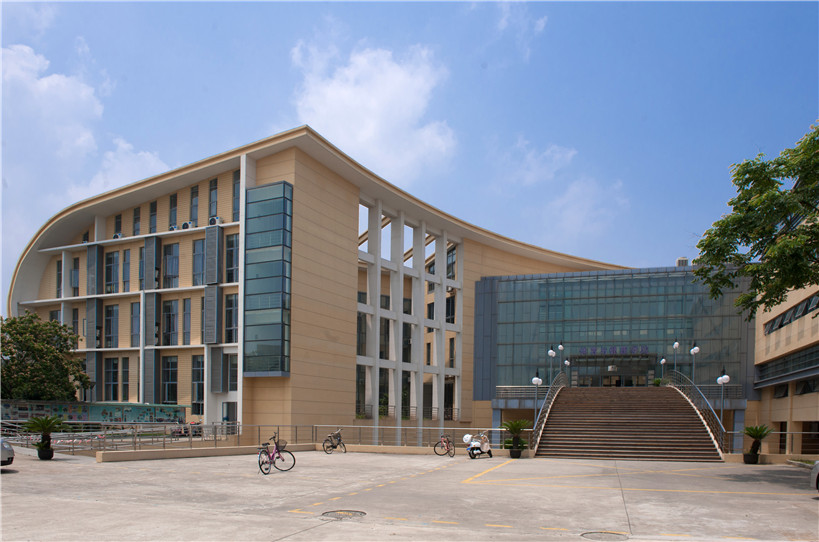 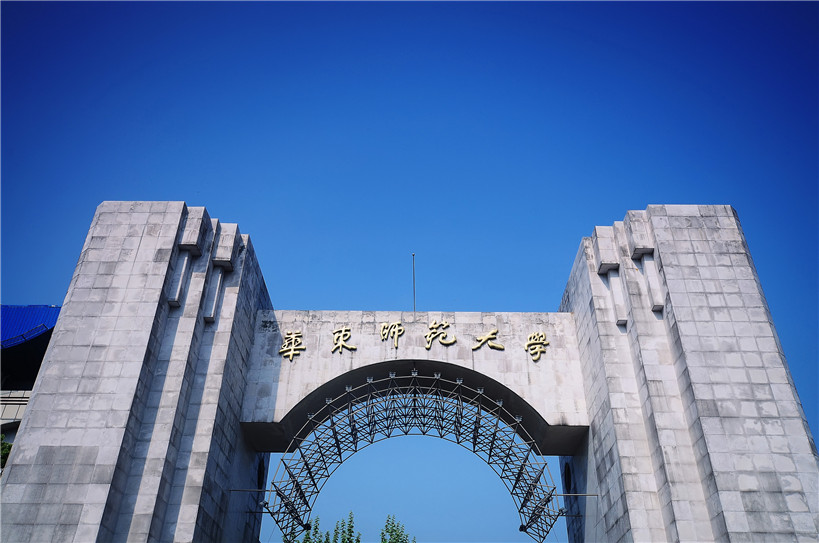 undergraduate undergraduate undergraduate undergraduate Professional Name Academic Year Teaching language Tuition fee (yuan/academic year) musicology four chinese twenty-eight thousand musical performance four chinese twenty-eight thousand Broadcasting and Television Director four chinese twenty-eight thousand Broadcasting and Hosting Art fourchinese twenty-eight thousand Visual Communication Design four chinese twenty-eight thousand environmental design four chinese twenty-eight thousand Public art four chinese twenty-eight thousand product design four chinese twenty-eight thousand Fine Arts fourchinese twenty-eight thousand painting four chinese twenty-eight thousand Sculpture four chinese twenty-eight thousand Philosophy four chinese twenty-two thousand Chinese Language and Literature four chinese twenty-two thousand Chinese language fourchinese twenty-two thousand Chinese International Education four chinese twenty-two thousand Journalism four chinese twenty-two thousand Editing and Publishing four chinese twenty-two thousand English four chinese twenty-two thousand Spanish fourchinese twenty-two thousand Japanese four chinese twenty-two thousand translate four chinese twenty-two thousand French four chinese twenty-two thousand Russian four chinese twenty-two thousand German four chinesetwenty-two thousand history four chinese twenty-two thousand physics four chinese twenty-four thousand Mathematics and applied mathematics four chinese twenty-four thousand bioscience four chinese twenty-four thousand Biotechnology four chinesetwenty-four thousand ecology four chinese twenty-four thousand Chemistry four chinese twenty-four thousand Human Geography and Urban Rural Planning four chinese twenty-four thousand Geographic Information Science four chinese twenty-four thousand Geographic Science four chinesetwenty-four thousand statistics four chinese twenty-four thousand Psychology four chinese twenty-four thousand Applied psychology four chinese twenty-four thousand economics four chinese twenty-four thousand Finance four chinesetwenty-four thousand Financial Engineering four chinese twenty-four thousand Insurance four chinese twenty-four thousand Sports training four chinese twenty-eight thousand physical education four chinese twenty-eight thousand Social Sports Guidance and Management four chinesetwenty-eight thousand art education four chinese twenty-eight thousand preschool education four chinese twenty-two thousand special education four chinese twenty-two thousand Education and Rehabilitation four chinese twenty-two thousand Educational Technology four chinesetwenty-two thousand tourism management four chinese twenty-four thousand Information Management and Information Systems four chinese twenty-four thousand administrative management four chinese twenty-two thousand Public Utility Management four chinese twenty-two thousand Human Resources Management fourchinese twenty-two thousand accounting four chinese twenty-four thousand business administration four English fifty-four thousand business administration four chinese twenty-four thousand Data Science and Big Data Technology four chinese twenty-four thousand software engineering fourchinese twenty-four thousand Computer Science and Technology four chinese twenty-four thousand Environmental ecological engineering four chinese twenty-four thousand environmental science four chinese twenty-four thousand Microelectronics Science and Engineering four chinese twenty-four thousand communication engineeringfour chinese twenty-four thousand Optoelectronic Information Science and Engineering four chinese twenty-four thousand Electronic Information Science and Technology four chinese twenty-four thousand Materials Science and Engineering four chinese twenty-four thousand Political Science and Administration four chinese twenty-two thousandSociology four chinese twenty-two thousand Social work four chinese twenty-two thousand Ideological and political education four chinese twenty-two thousand Marxist theory four chinese twenty-two thousand Law four chinese twenty-two thousandMaster's and Graduate Studies Master's and Graduate Studies Master's and Graduate Studies Master's and Graduate Studies Professional Name Academic Year Teaching language Tuition fee (yuan/academic year) Art and Design two English thirty-five thousand Art and Design three chinese thirty-two thousand Fine Arts three chinese thirty-two thousand radio and television threechinese thirty-two thousand Design Studies three chinese thirty-two thousand Fine Arts three chinese thirty-two thousand Drama and Film and Television Studies three chinese thirty-two thousand Chinese philosophy two English thirty-five thousand Chinese philosophythree chinese twenty-five thousand Medicinal chemistry three chinese twenty-eight thousand News and Communication three chinese thirty-two thousand publish three chinese thirty-two thousand Japanese Language and Literature three chinese twenty-five thousandJournalism three chinese thirty-two thousand Communication Studies three chinese thirty-two thousand Linguistics and applied linguistics three chinese twenty-five thousand study of art and literature three chinese twenty-five thousand Chinese Language and Philology three chinesetwenty-five thousand Chinese Classical Philology three chinese twenty-five thousand Ancient Chinese Literature three chinese twenty-five thousand Chinese Modern and Contemporary Literature three chinese twenty-five thousand Comparative Literature and World Literature three English thirty-five thousand Comparative Literature and World Literaturethree chinese twenty-five thousand Computer Science and Technology (Science) three chinese twenty-eight thousand Statistics (Science) two English thirty-five thousand Statistics (Science) three chinese twenty-eight thousand ecology three chinesetwenty-eight thousand meteorology three chinese twenty-eight thousand Physical geography three chinese twenty-eight thousand Human geography three chinese twenty-eight thousand Cartography and Geographical Information System three chinese twenty-eight thousand Marine Geology threechinese twenty-eight thousand Physical oceanography three chinese twenty-eight thousand Marine chemistry three chinese twenty-eight thousand Marine biology three chinese twenty-eight thousand physical chemistry three chinese twenty-eight thousandPolymer chemistry and Physics three chinese twenty-eight thousand botany three chinese twenty-eight thousand Zoology three chinese twenty-eight thousand three chinese twenty-eight thousand Biochemistry and Molecular Biology threechinese twenty-eight thousand optics three chinese twenty-eight thousand international business two English eighty-four thousand Finance three chinese twenty-eight thousand Industrial Economics three chinese twenty-eight thousand International Tradethree chinese twenty-eight thousand Sports training two chinese thirty-two thousand physical education two chinese thirty-two thousand Social Sports Guidance two chinese thirty-two thousand Education Economy and Management three chinese twenty-five thousandSubject Teaching (Geography) two chinese twenty-five thousand education management one English thirty-five thousand Chinese International Education two chinese twenty-five thousand Learning Psychology and Development three chinese twenty-five thousand Education Policy twoEnglish thirty-five thousand Education Policy three chinese twenty-five thousand Teacher Education three chinese twenty-five thousand Education Culture and Society three chinese twenty-five thousand Principles of Education chinese twenty-five thousandCurriculum and Teaching Theory three chinese twenty-five thousand history of education three chinese twenty-five thousand Comparative Education three chinese twenty-five thousand Higher Education three chinese twenty-five thousand Adult Education three chinesetwenty-five thousand Vocational and Technical Education three chinese twenty-five thousand Educational Technology three chinese twenty-eight thousand Sports Humanities and Sociology three chinese thirty-two thousand Sports Somatic Science three chinese thirty-two thousand Physical Education and Trainingthree chinese thirty-two thousand Ethnic Traditional Sports Studies three chinese thirty-two thousand Development and educational psychology three chinese twenty-eight thousand Cognitive Neuroscience three chinese twenty-eight thousand Basic Psychology three chinesetwenty-eight thousand Applied psychology three chinese twenty-eight thousand Business Analysis three chinese twenty-eight thousand informatics three chinese twenty-eight thousand accounting three chinese twenty-eight thousand business management threechinese twenty-eight thousand tourism management three chinese twenty-eight thousand administrative management three chinese twenty-eight thousand social security three chinese twenty-eight thousand Resources and Environment (Engineering) three chinese twenty-eight thousandElectronic Information (Engineering) three chinese twenty-eight thousand software engineering three chinese twenty-eight thousand Environmental Science (Engineering) three chinese twenty-eight thousand Environmental Engineering (Engineering) three chinese twenty-eight thousand Port, Coastal, and Offshore Engineering threechinese twenty-eight thousand Social work two chinese twenty-five thousand Research on the Basic Issues of Modern Chinese History three English thirty-five thousand Sociology three chinese twenty-five thousand Demography three chinese twenty-five thousand Anthropologytwo English thirty-five thousand Anthropology three chinese twenty-five thousand folklore three chinese twenty-five thousand Political Theory two English thirty-five thousand international relation two English thirty-five thousandinternational relation three chinese twenty-five thousand Room type Accommodation fee 
(yuan/year) Independent bathroom Independent bathroom broadband fixed telephone air conditioner other Single room fifty-two thousand nine hundred and twenty-five yes yes yes no yesZhongbei Campus (Standard Room) Single room ten thousand nine hundred and fifty yes yes yes no yes Minhang Campus Single room forty-six thousand and eight hundred yes yes yes no yes Off campus (Shanghai International Student Service Center) Double roomtwenty-three thousand and four hundred yes yes yes no yes Off campus (Ishi International Student Community) Double room twenty-eight thousand and eight hundred yes yes yes no yes Off campus (Shanghai International Student Service Center) Double room twenty-seven thousand three hundred and seventy-five yesyes yes no yes Zhongbei Campus (Standard Room) Double room twenty-one thousand and nine hundred yes yes yes no yes Zhongbei Campus (Standard Room) Double room fourteen thousand and six hundred no yes yes noyes Zhongbei Campus (Economic Zone) 